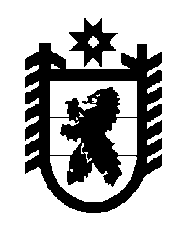 Российская Федерация Республика Карелия    УКАЗГЛАВЫ РЕСПУБЛИКИ КАРЕЛИЯО внесении изменения в Указ Главы Республики Карелия от 18 декабря 2014 года № 104Внести в Порядок формирования лицензионной комиссии Республики Карелия, утвержденный Указом Главы Республики Карелия от 18 декабря 2014 года № 104 «О Порядке формирования лицензионной комиссии Республики Карелия» (Собрание законодательства Республики Карелия, 2014, № 12, ст. 2244), изменение, изложив подпункт «в» пункта 6 в следующей редакции:«в) Государственного контрольного комитета Республики Карелия;».          Глава Республики  Карелия                                                               А.П. Худилайненг. Петрозаводск1 февраля 2016 года№ 2